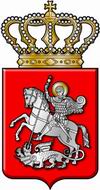 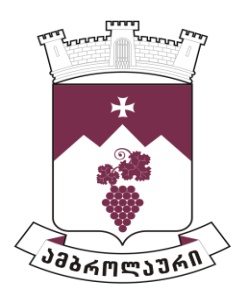 ამბროლაურის მუნიციპალიტეტის საკრებულოსგ ა ნ კ ა რ გ უ ლ ე ბ ა  N642022 წლის 12 აგვისტოქ. ამბროლაურიხათუნა ბეშიძის ამბროლაურის მუნიციპალიტეტის საკრებულოს წევრის უფლებამოსილების ცნობის შესახებსაქართველოს ორგანული კანონის „ადგილობრივი თვითმართველობის კოდექსი“ მე-40 მუხლის მე-6 პუნქტის,  61-ე მუხლის პირველი და მე-2 პუნქტების, „ამბროლაურის მუნიციპალიტეტის საკრებულოს გამოკლებული წევრის ადგილმონაცვლეს რეგისტრაციაში გატარების შესახებ“ N44 ამბროლაურის საოლქო საარჩევნო კომისიის თავმდომარის 2022 წლის 10 აგვისტოს N01/2022 განკარგულების საფუძველზე, ამბროლაურის მუნიციპალიტეტის საკრებულომ  გ ა დ ა წ ყ ვ ი ტ ა:1. ცნობილ იქნას, ამბროლაურის მუნიციპალიტეტის საკრებულოში საარჩევნო სუბიექტის „ქართული ოცნება-დემოკრატიული საქართველოს“ პარტიული სიით არჩეული, საკრებულოს გამოკლებული წევრის ქრისტინე კობახიძის ადგილმონაცვლედ, ამავე საარჩევნო სუბიექტის პარტიული სიით მომდევნო საკრებულოს წევრობის კანდიდატის, ხათუნა ბეშიძის ამბროლაურის მუნიციპალიტეტის საკრებულოს წევრის უფლებამოსილება.2. განკარგულება შეიძლება გასაჩივრდეს ძალაში შესვლიდან ერთი თვის ვადაში ამბროლაურის რაიონულ სასამართლოში (მისამართი: ქ. ამბროლაური, კოსტავას ქუჩა N13).3. განკარგულება ძალაში შევიდეს მიღებისთანავე.საკრებულოს თავმჯდომარე                                                                  ასლან საგანელიძე